РОЩА ПАМЯТИ17.04.15 проходила акция «Роща памяти», в ходе которой выпускники  школ нашего города сажали деревья в память о всех погибших во время Великой Отечественной войны 1941-1945 годов. Выпускники нашей  школы с удовольствием откликнулись на предложение принять участие в таком значимом мероприятии. Ребята посадили  30 кленов , которые в будущем будут напоминать об историческом прошлом нашей Родины.  Глава БМР Иван Васильевич Чепрасов недавно сказал: «Сейчас многие пытаются переписать историю, умалить достоинство и значение Великой Победы советского народа, а мы не должны этого допустить. Если мы хотим строить великую страну, то должны помнить свою историю».  И это, безусловно, верные  слова.  Акция позволила сплотиться  выпускникам  в общем благородном деле.Вот как сами выпускники относятся к этой акции:«Эта акция еще больше сблизила  нас, принесла  в нашу жизнь новые моменты, а также  напомнила нам о родных и близких, погибших во время войны,  обо всех людях, которые сражались за нашу Родину», - сказала  ученица 11 «А» класса Кулагина Анастасия.Чугунова Елена, 11А: «Я считаю, что такие акции полезны, так как это еще один из способов включить молодежь в активную общественную деятельность и сплотить ее в один дружный коллектив. Надеемся, что созданная нами Аллея будет живым памятником Великой Победе. Пусть долгие годы она  напоминает  о том глубоком чувстве признательности, которое наше  поколение испытывает  к ветеранам Великой Отечественной войны».Глухов Артем, 11А: «Сажая Рощу Памяти,  мы вспоминаем об участниках войны. Низкий  поклон всем  тем,  кто защищал  нашу землю от фашистов. Мы счастливы, что внесли  свой вклад в дело мира на земле, пусть даже посадкой деревьев».Стряпшин Никита, 11А: «Эта акция в память о героях войны. Ценой тяжелых страданий они выстояли и победили, подарив нам жизнь. Я горжусь тем, что принимал участие в посадке деревьев».Звонкова Екатерина,11А: «Это мероприятие  - прекрасная возможность оставить свой след на земле. Солнечный весенний день подарил нам положительные эмоции, заряд бодрости от общения с природой. Мы рады, что  не остались  в стороне от этой замечательной акции.  Слава солдатам, погибшим на полях сражений во время Великой Отечественной войны»».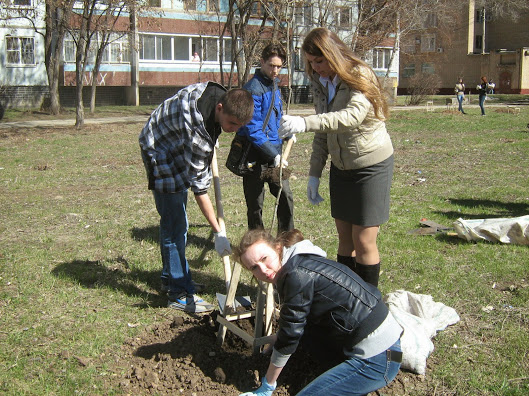 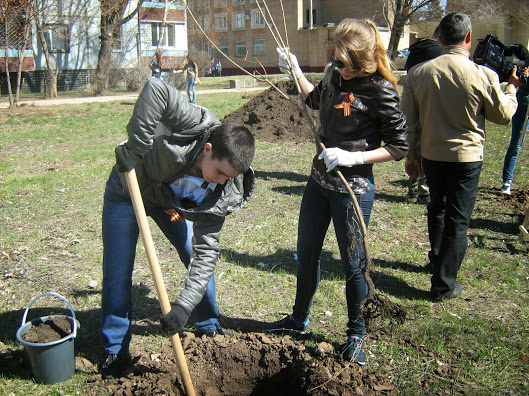 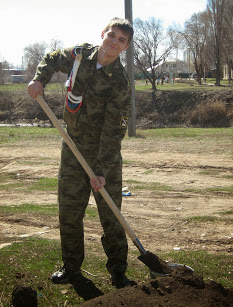 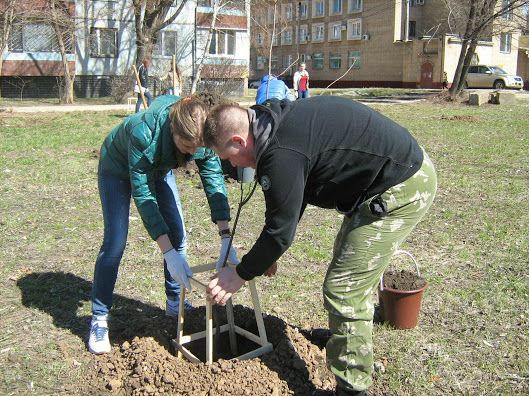 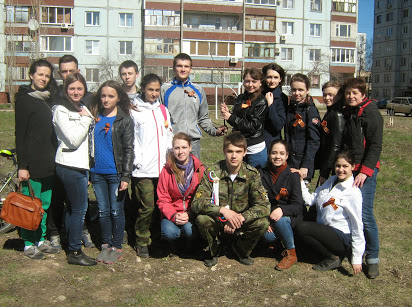 